GirlLennon-McCartney 1965 (The Beatles)or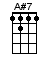 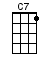 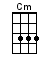 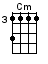 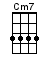 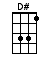 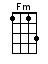 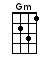 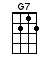 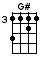 INTRO:  / 1 2 3 4 / [Cm][G7] / [Cm][G7]Is there [Cm] anybody [G7] going to listen [Cm] to my [Cm7] story[Fm] All about the girl who came to [D#] stay [G7]She's the [Cm] kind of girl you [G7] want so much it [Cm] makes you [Cm7] sorry[Fm] Still you don't regret a single [Cm] dayAh [D#] gi-[Gm]-irl / [Fm][A#7] / [D#] gi-[Gm]-irl / [Fm][A#7]When I [Cm] think of all the [G7] times I've tried so [Cm] hard to [Cm7] leave her[Fm] She will turn to me and start to [D#] cry [G7]And she [Cm] promises the [G7] earth to me and [Cm] I be-[Cm7]lieve her[Fm] After all this time I don't know [Cm] whyAh [D#] gi-[Gm]-irl / [Fm][A#7] / [D#] gi-[Gm]-irl / [Fm][A#7] /[Fm] She's the kind of girl who puts you [C7] downWhen friends are there you feel a [Fm] fool [C7][Fm] When you say she's looking goodShe [C7] acts as if it's understood she's [Fm] cool, oo-oo [G#] oo-oo, oo-oo[D#] Gi-[Gm]-irl / [Fm][A#7] / [D#] gi-[Gm]-irl / [Fm][A#7]Was she [Cm] told when she was [G7] youngThat pain would [Cm] lead to [Cm7] pleasure[Fm] Did she understand it when they [D#] said [G7]That a [Cm] man must break his [G7] back to earn his [Cm] day of [Cm7] leisure[Fm] Will she still believe it when he’s [Cm] deadAh [D#] gi-[Gm]-irl / [Fm][A#7] / [D#] gi-[Gm]-irl / [Fm][A#7]OPTIONAL INSTRUMENTAL: |[Cm][G7]|[Cm7]      |[Fm]      |[D#][G7]|A|6-3-8-5-|10-6-11-10-|8-11-10-8-|6-8-6-5-| |[Cm][G7]|[Cm7]      |[Fm]      |[Cm]   A|6-3-8-5-|10-6-11-10-|8-11-10-8-|6-8-6Ah [D#] gi-[Gm]-irl / [Fm][A#7] / [D#] gi-[Gm]-irl / [Fm][A#7] / [D#]www.bytownukulele.ca